 Mark Dicken – Data & ERP Data Migration Consultant                UK Mob +44(0)7786 530 377Specialising in Legacy to New System / ERP Data Migration Projects, works within the ‘Data Team’, Data Transformation & ETL / SQL
 Data & ERP Data Migration Consultant (Data Team) (SAP & Non-SAP)
Legacy ERP Data Extraction, Transformation, Harmonisation, Validation, Loading, Reconciliation / Cleansing, also GxP PHARMA Key Skills:	ERP Data Migration Consultant for last 22+ Years with SAP & other major ERP Systems34+ ERP Data Migration Projects, 20 Countries, 6 PHARMA Projects, 1 ERP DR ProjectLegacy to ERP (New System) Data Migration & Consultancy with PHARMA GxP Skills ERP Data Cleansing, Pro-Active Data Validation, Data Object Project Planning & DefinitionSAP, SuccessFactors, IFS, MS Dynamics 365, Peoplesoft, Oracle Netsuite, Bespoke/OtherReconciliation, MS SQL Server, MS Access, Experienced Senior Data Migration ConsultantExperienced Senior Data Migration Consultant (Consultancies and End Clients), ETL ToolsData Uploading, Successful ERP Data Migration Bidder delivered in front of ERP VendorStrong SQL, C#.Net, MS SSIS (ETL), Visual Studio, VBA, Excel & Pre/Post Validation SkillsWorked for (Summary): 2019 – Present – ERP (SAP, IFS, Oracle) Data Migration Projects Worked for (Detailed): 2019 – Present - ERP (SAP, IFS, Oracle) Data Migration ProjectsAscential, Salesforce to SAP S4C Data Migration/Integration Cons.     May 2022 to Jan 2024Reporting to the Solutions Architect and the Programme Platform Lead I was tasked to automate daily the collection of Sales Orders from Salesforce.com and upload to SAP S/4 HANA Cloud Service Contracts / Sales Orders. Data Collection, Data Manipulation and Transformation then Uploading. SIT, UAT, Go-Live and in the first 2 months processed over £5 Million in orders.Skills Used: ETL, MS SQL Server 2022, T-SQL, Excel, Visual Studio 2022, C#, MS Access & VBASurvitec, IFS ERP Data Migration Lead                                                  June 2021 to May 2022On this IFS ERP Project I reporting to both the Global Programme Lead and main Project Manager for this USA, UK and Germany project. Initially before I started the main issues was “Data” and I managed to shift the spotlight from data to the next stages of the implementation. I identified they had major data quality and disconnect issues between Engineering-BOMs and Manufacturing-BOMs so provided daily statistics and progress which went up the chain from Programme Lead to Chairman then to the six Company Shareholders. SIT, UAT, Go-Live.Skills Used: MS SQL Server 2019, ETL, Visual Studio 2022, SQL, Excel, C#, MS Access / VBAEisai, SAP Ariba Data Migration Consultant                                            May 2020 to May 2021Reporting to the ERP Global Data Lead, Providing Data Migration activities to Migrate from 2 Legacy Legal Document Systems (one French and one English) to SAP Ariba. Collection of 105K+ Legal Documents to be converted to 65K Ariba Contract Workspaces. This is my second SAP ARIBA role in a row and instead of Supplier Enablement/ Onboarding this was Contract Workspaces and the associated documents plus meta data.Skills Used: MS SQL Server 2019, ETL, Visual Studio 2022, SQL, Excel, C#, MS Access / VBASAP Data Migration & Ariba Supplier Enablement Consultant        August 2019 to April 2020Providing Data Migration activities to Migrate from Legacy SAP ECC Suppliers to SAP Ariba. Data Collection, Data Validation, Data Cleansing/Harmonisation and Reporting.  After the initial Pilot Go-Live providing SAP Supplier Enablement (on-boarding) Support. Assisted with Excel/VBA and MS Access/VBA to assist in Automation of email mail merging excel Vendor Master Data Forms to Vendors to update and collect required data needed by SAP Ariba. Later I personally paid the Certified Training of SAP ARIBA Supplier Management and passed the exam.Skills Used: MS SQL Server 2019, ETL, Visual Studio 2022, SQL, Excel, C#, MS Access / VBA2015 to Mid-2019 Many Data & ERP Data Migration Projects, Remote + Multi CountryOracle Netsuite Data Migration Lead / Developer, 2019Vianet, ETL Data Migration & SSIS / SSRS Developer (SQL/ETL/ Reporting), 2019Applegreen, ERP Data Migration Project Manager, (SAP S/4HANA RETAIL), 2019ERP Client, JLL, Data Migration Senior Consultant (PeopleSoft), 2018SAP Client, Warwick University, Success Factors HR Data Migration Consultant, 2017 / 2018Large SAP Consultancy & Axalta Paints Company ERP ETL Developer, 2017ERP Consultancy & UK No 1 Coffee Company (COSTA), Data Migration Lead, 2016 / 2017SAP Consultancy KPMG & Celesio / McKesson (PHARMA/Retail), ERP Global Data Lead, 2015 / 2016 SAP Client Staples - SAP Data Services (BODS) Data Migration Consultant, 2015Various Contracts / Projects: 2010 to 2015 – ERP & SAP Data Migration ProjectsConsultancies:  IBM, UK Small Consultancy, ATOS, Capgemini, Small French ConsultancyEnd Clients: Yara, Statoil (Oil Industry), CARGILL, MYLANCountries: Norway, Ireland, India, Kuala Lumpur, Switzerland, UK, BelgiumJob Titles: Data Migration Team Lead & Consultant, ERP Data Migration & Validation Consultant, Data Migration & Data Governance Consultant, Data Migration & Data Workstream Lead Various Contracts / Projects: 1989 to 2010 – ERP & SAP Data Migration ProjectsConsultancies:  Deloitte, SAP Belgium, Capgemini, BOA / Syniti, HCL-Axon, CSI, ATOS-Origin ‘Middle East' (Saudi Arabia)End Clients: Sulzer, Nielsen, Smith & Nephew (PHARMA)Heineken, Thames Water, ECOLAB, CORUS, Maersk (IFS), OCS, Nestlé, Total, TFL, SABICCountries: UK, Saudi Arabia, Ireland, Switzerland, Denmark, (SAP) Belgium, Germany, Netherlands, Job Titles: SAP Data Migration (DM) UK Team Lead, DM Cutover & Project Manager, DM & Validation Consultant, Data Migration Consultant, DM Workstream Lead, DM Team Lead, DM & Validation Consultant, Data Migration Consultant, Junior SAP Data Migration ConsultantPrevious End Clients: BT, Argos, Caledonian Life, BANCO Santander, Deutsche Bank, BP, Network Rail, BMW, Macquarie Bank, UBS, Burton Group, HMIP, OFCOM, ICAEW, Unipart Group, Dairy Crest GroupTraining / Qualifications / Certifications:2021-2024: Ongoing Training – MS Full Stack Blazor 8 .Net,  C#, Visual Studio 2022, Entity Framework Core2021-2023: Online Training – Various Subjects – Blazor.Net  ASP.Net Ongoing, C#, Visual Studio2020: Training - SAP ARIBA Supplier Enablement Certification (AR310, AR320, AR330), Now SAP ARIBA Certified2019: MTA Microsoft Technology Associate (SQL Data Track) 2017: ETL Training x 3 (SAP Data Services 4.2, Informatica ETL 8.x / 9.x, MS SQL Server SSIS with Gold Partner)2008: MCPD, MCTS x 4 (Including MS SQL Server)2001: SAP R/3 ABAP/4 Training Academy (Singapore – Self Funded)1998: MCP (six times)Contact: Mark Dicken (Data Migration Consultant), End-To-End Data Migration, SQL,ETL,C#Mark Dicken, ERP (SAP & Non SAP) Data Migration ConsultantUK Mob: +44(0)7786 530 377WhatsAPP: +447786 530 377Email: email@MarkDicken.comCV Site: https://MarkDicken.comAge: 49 Years OldNationality: British / UK Passport HolderLast Updated: 12th Feb 2024CV Website: https://MarkDicken.comSAP Client Ascential – Salesforce.com to SAP S/4C Cloud Integration Consultant, Remote (UK)IFS Client Survitec – IFS ERP Data Migration Lead (Technical), Remote (UK, USA & Germany)SAP Client Eisai (PHARMA) - SAP Ariba Data Migration Analyst (Technical), Remote / EuropeSAP Client SAP - SAP Ariba Data Migration & Supplier Enablement Cons, Remote / BelgiumERP Data Migration Consultant (SAP & Non-SAP) - Mark DickenERP Data Migration Consultant (SAP & Non-SAP) - Mark Dicken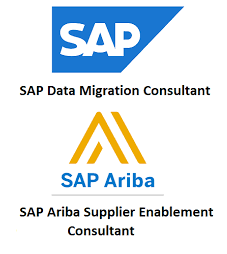 ERP Data Migration Consultant (SAP & Non-SAP) - Mark Dicken (now with Full Stack Website Developer Skills)
Available Now (Monday 12th Feb 2024)UK Mobile: +44 (0)7786 530 377
E-mail: email@MarkDicken.com
CV Website: https://MarkDicken.comPrevious ERP Projects: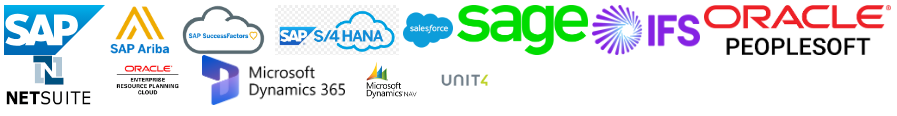 Previous ERP Projects:ERP Data Migration End Clients: (2001 to present (2023))Alzheimer's Society,   Survitec,   Easia (PHARMA),   Bridgestone,   Riwal,   Vianet,   Applegreen,   JLL,   BMA/BMJ,   Warwick University,   TCS,   Axalta Paints,   COSTACoffee,   Celesio / McKesson (PHARMA),   Staples,   Yara,   Statoil / Equinor,   CARGILL,   MYLAN / Viatris (PHARMA),   Sulzer,   Nielsen,   Smith & Nephew (PHARMA),   Heineken,   Thames Water,   ECOLAB,   CORUS /Tata Steel Europe,   Maersk,   OCS,   Nestlé,   Total,   TFL,   SABICERP Data Migration End Clients: (2001 to present (2023))Alzheimer's Society,   Survitec,   Easia (PHARMA),   Bridgestone,   Riwal,   Vianet,   Applegreen,   JLL,   BMA/BMJ,   Warwick University,   TCS,   Axalta Paints,   COSTACoffee,   Celesio / McKesson (PHARMA),   Staples,   Yara,   Statoil / Equinor,   CARGILL,   MYLAN / Viatris (PHARMA),   Sulzer,   Nielsen,   Smith & Nephew (PHARMA),   Heineken,   Thames Water,   ECOLAB,   CORUS /Tata Steel Europe,   Maersk,   OCS,   Nestlé,   Total,   TFL,   SABICERP Consultancies:SAP Belgium,   TCS,   KPMG,   Accenture,   IBM,   Capgemini,   Deloitte,   BOA / Syniti,   HCL-Axon / HCL-Technologies,   CSI,   ATOS-Origin ‘Middle East', and three other smaller ERP ConsultanciesERP Consultancies:SAP Belgium,   TCS,   KPMG,   Accenture,   IBM,   Capgemini,   Deloitte,   BOA / Syniti,   HCL-Axon / HCL-Technologies,   CSI,   ATOS-Origin ‘Middle East', and three other smaller ERP Consultancies